ПРОЕКТВносит ГубернаторИвановской области 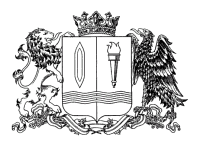 ЗАКОН ИВАНОВСКОЙ ОБЛАСТИПринят Ивановской областной Думойг. Иваново_______________ 2024 г.№ ______-ОЗО внесении изменений в Закон Ивановской области«О государственной поддержке сельскохозяйственного производствав Ивановской области»Настоящий Закон принят в соответствии с Бюджетным кодексом Российской Федерации, статьей 2 Федерального закона от 29.12.2006
№ 264-ФЗ «О развитии сельского хозяйства», пунктом 15 части 1 и частью 6 статьи 44 Федерального закона от 21.12.2021 № 414-ФЗ «Об общих принципах организации публичной власти в субъектах Российской Федерации», Уставом Ивановской области в целях уточнения 
мер государственной поддержки сельскохозяйственного производства.Статья 1Внести в Закон Ивановской области от 30.10.2008 № 125-ОЗ
«О государственной поддержке сельскохозяйственного производства
в Ивановской области» (в действующей редакции) следующие изменения:1) в пункте 16 статьи 2 слова «и в машинно-технологических (тракторных) станциях» заменить словами «, в бюджетных государственных учреждениях ветеринарии Ивановской области 
и в машинно-технологических станциях»;2) в части 1 статьи 3:пункт 15 изложить в следующей редакции:«15) предоставление единовременных выплат выпускникам общеобразовательных организаций, профессиональных образовательных организаций, получившим в указанных организациях соответствующие документы об образовании, о квалификации, работающим у сельскохозяйственных товаропроизводителей, в бюджетных государственных учреждениях ветеринарии Ивановской области 
и в машинно-технологических станциях;»;пункты 22, 27 - 29 признать утратившим силу;в пункте 23 слова «сельскохозяйственными товаропроизводителями» заменить словами «главами крестьянских (фермерских) хозяйств»;дополнить пунктом 32 следующего содержания:«32) предоставление субсидий крестьянским (фермерским) хозяйствам или индивидуальным предпринимателям, являющимся главами крестьянских (фермерских) хозяйств, на возмещение части затрат семейной фермы.».Статья 2Настоящий Закон вступает в силу после его официального опубликования.ГубернаторИвановской областиС.С. Воскресенский